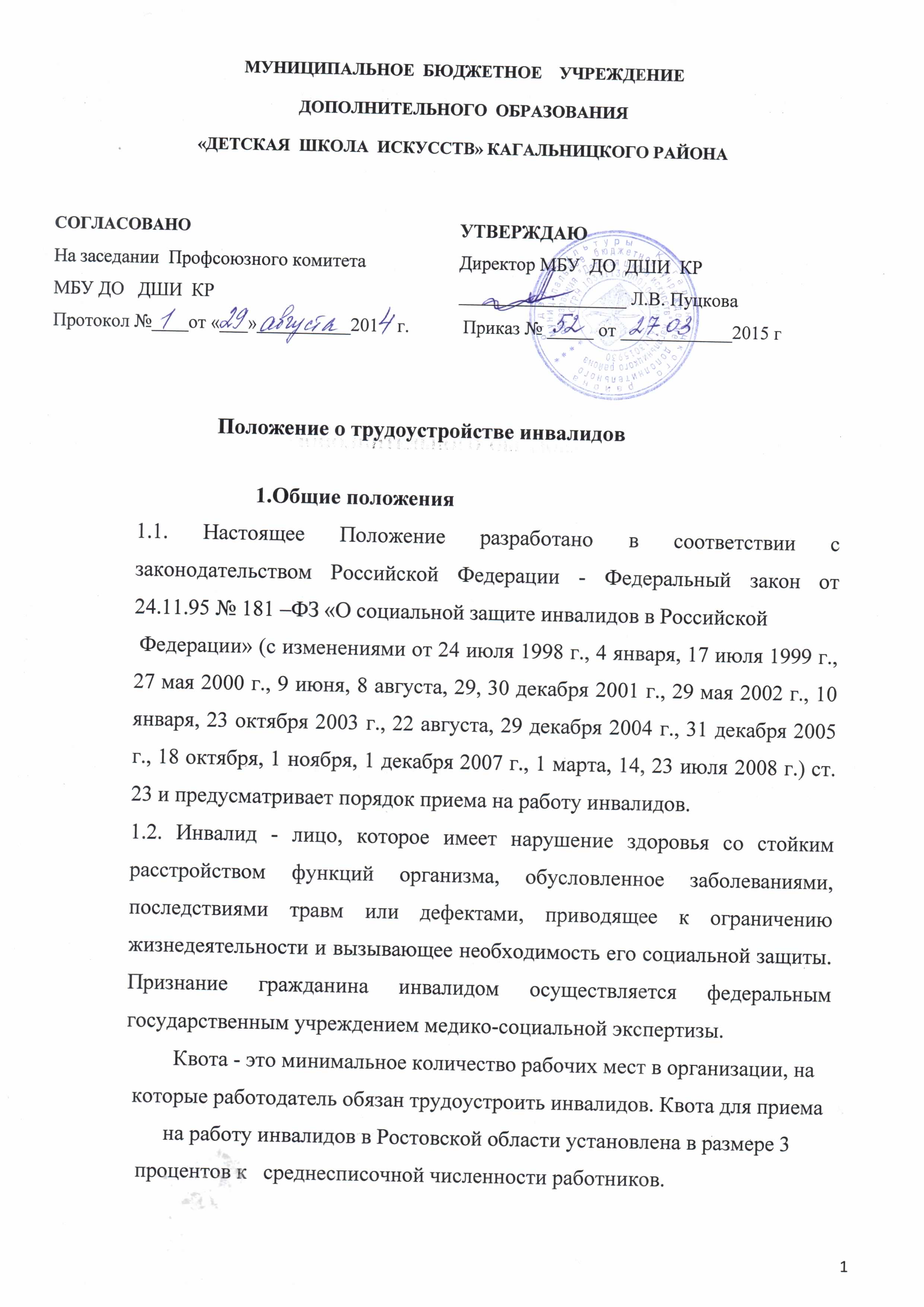  Рабочие места для трудоустройства инвалидов При составлении штатного расписания на очередной календарный год закрепляются штатные единицы для трудоустройства инвалидов в количестве не менее 3 процентов от среднесписочной численности работников. Документы, подтверждающие инвалидность При приеме на должности, выделенные для трудоустройства инвалидов, кроме документов, указанных в статье 65 Трудового кодекса РФ, гражданин должен предъявить следующие документы:- справку, подтверждающую факт установления инвалидности, выданную федеральным государственным  учреждением	медико-социальной экспертизы,индивидуальную программу реабилитации инвалида, выданную федеральным государственным учреждением	медико-социальной  экспертизы. Гарантии инвалидам в процессе трудовой деятельности4.1. При трудоустройстве инвалида необходимые условия труда на рабочем месте создаются в соответствии с индивидуальной программой реабилитации.4.2. Для инвалидов I и II групп устанавливается сокращенная продолжительность рабочего времени не более 35 часов в неделю с сохранением полной оплаты труда.4.3. Привлечение инвалидов к сверхурочным работам, работе в выходные дни и ночное время допускается только с их согласия и при условии, если такие работы	не запрещены им по состоянию здоровья. При этом работодатель обязан в письменной форме ознакомить инвалида с правом отказаться от данных видов работ.